Elément de raccordement symétrique avec joint roulant USS 150-125Unité de conditionnement : 1 pièceGamme: K
Numéro de référence : 0055.0480Fabricant : MAICO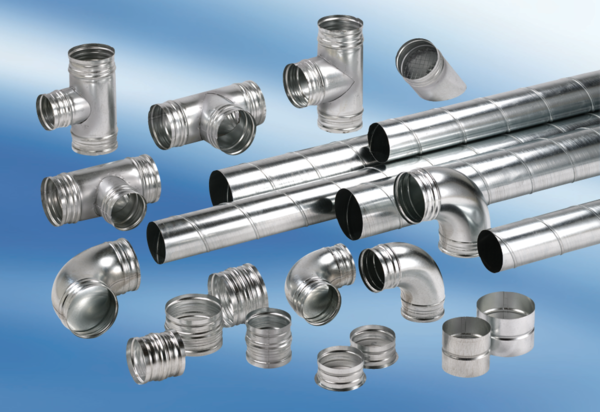 